PENINGKATAN MOTIVASI DAN PRESTASI BELAJAR PESERTA DIDIK DALAM MATA PELAJARAN MATEMATIKA MELALUI PEMBERIAN REINFORCEMENT ( PENGUATAN) PESERTA DIDIK KELAS V MI TARBIYATUSSIBYAN BOYOLANGUSKRIPSIDiajukan KepadaSekolah Tinggi Agama Islam Negeri (STAIN) Tulungagung untuk memenuhi salah satu persyaratan dalam menyelesaikan Program Sarjana Strata Satu Ilmu Pendidikan Islam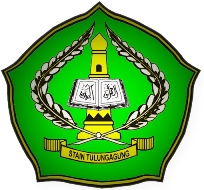                                                     Oleh :NOVIA AYU CANDRANIM. 3217083056PROGRAM STUDI PENDIDIKAN GURU MADRASAH IBTIDAIYAHJURUSAN  TARBIYAHSEKOLAH TINGGI AGAMA ISLAM NEGERI (STAIN) TULUNGAGUNGMEI 2012PENINGKATAN MOTIVASI DAN PRESTASI BELAJAR PESERTA DIDIK DALAM MATA PELAJARAN MATEMATIKA MELALUI PEMBERIAN REINFORCEMENT ( PENGUATAN) PESERTA DIDIK KELAS V MI TARBIYATUSSIBYAN BOYOLANGUSKRIPSI                                                    Oleh :NOVIA AYU CANDRANIM. 3217083056PROGRAM STUDI PENDIDIKAN GURU MADRASAH IBTIDAIYAHJURUSAN  TARBIYAHSEKOLAH TINGGI AGAMA ISLAM NEGERI (STAIN) TULUNGAGUNG2012